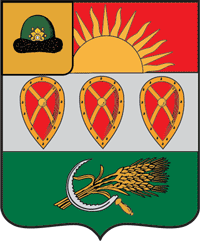 Администрация муниципального  образования –Захаровский муниципальный район Рязанской областиПОСТАНОВЛЕНИЕ_____________  2016 года                 с. Захарово                                    №    ____Об утверждении требований к порядку разработки и принятияправовых актов о нормировании в сфере закупок для обеспечения нужд Захаровского муниципального района, содержанию указанных актов и обеспечению их исполненияВ соответствии с частью 4 статьи 19 Федерального закона от 5 апреля 2013 года № 44-ФЗ «О контрактной системе в сфере закупок товаров, работ, услуг для обеспечения государственных и муниципальных нужд», Постановлением Правительства Российской Федерации от 18 мая 2015 г.     № 476 «Об утверждении общих требований к порядку разработки и принятия правовых актов о нормировании в сфере закупок, содержанию указанных актов и обеспечению их исполнения» администрация муниципального образования – Захаровский муниципальный район Рязанской области ПОСТАНОВЛЯЕТ:1. Утвердить прилагаемые требования к порядку разработки и принятия правовых актов о нормировании в сфере закупок для обеспечения нужд  Захаровского муниципального района, содержанию указанных актов и обеспечению их исполнения.2. Разместить требования к порядку разработки и принятия правовых актов о нормировании в сфере закупок для обеспечения нужд Захаровского  муниципального района, содержанию указанных актов и обеспечению их исполнения в течение 7 рабочих дней со дня подписания настоящего постановления в единой информационной системе в сфере закупок.3. Контроль за исполнением настоящего постановления возложить на заместителя главы администрации муниципального района по социальным вопросам В.Н.Фролова.Глава администрациимуниципального района                                                           И.С.АбдюшевИсполнительКалинина Т.В.СогласованоМирманов А.Ж.Приложениек постановлению администрациимуниципального образования – Захаровский муниципальный районРязанской областиот _____________ 2016 г. № _____Требованияк порядку разработки и принятия правовых актов онормировании в сфере закупок для обеспечения нужд Захаровского муниципального района, содержанию указанных актов и обеспечению их исполнения1. Настоящим определяются требования к порядку разработки и принятия, содержанию, обеспечению исполнения (далее - Требования) следующих правовых актов:а) администрации Захаровского муниципального района, утверждающих:правила определения требований к отдельным видам товаров, работ, услуг (в том числе предельные цены товаров, работ, услуг), закупаемым администрацией Захаровского муниципального района, отраслевыми (функциональными) органами администрации Захаровского муниципального района, подведомственными им казенными и бюджетными учреждениями; правила определения нормативных затрат на обеспечение функций администрации Захаровского муниципального района, отраслевых (функциональных) органов администрации Захаровского муниципального района, подведомственных им казенных учреждений;б) администрации Захаровскогоо муниципального района, отраслевых (функциональных) органов администрации Захаровского муниципального района, утверждающих:требования к отдельным видам товаров, работ, услуг (в том числе предельные цены товаров, работ, услуг), закупаемым администрацией Захаровского муниципального района, отраслевыми (функциональными) органами администрации Захаровского муниципального района подведомственными им казенными и бюджетными учреждениями; нормативные затраты на обеспечение функций администрации Захаровского муниципального района, отраслевых (функциональных) органов администрации Захаровского муниципального района, подведомственных им казенных учреждений (далее - нормативные затраты). 2. Правовой акт, указанный в абзаце втором подпункта «а» пункта 1 настоящих Требований, разрабатывается отделом экономического развития администрации Захаровского муниципального района в форме проекта постановления администрации Захаровского муниципального района.3. Правовой акт, указанный в абзаце третьем подпункта «а» пункта 1 настоящих Требований, разрабатывается финансово-казначейским управлением администрации  - Захаровский муниципальный район в форме проекта постановления администрации Захаровского муниципального района.4. Правовые акты, указанные в подпункте «б» пункта 1 настоящих Требований, разрабатываются администрацией Захаровского муниципального района, отраслевыми (функциональными) органами администрации Захаровского муниципального района в форме проектов постановлений администрации Захаровского муниципального района, проектов приказов отраслевых (функциональны) органов администрации Захаровского муниципального района соответственно.5. Для проведения обсуждения в целях общественного контроля проектов правовых актов, указанных в пункте 1 настоящих Требований, в соответствии с пунктом 6 общих требований к порядку разработки и принятия правовых актов о нормировании в сфере закупок, содержанию указанных актов и обеспечению их исполнения, утвержденных Постановлением Правительства Российской Федерации от 18 мая 2015 г.     № 476 (далее соответственно - Обсуждение в целях общественного контроля, Общие требования), администрация Захаровского муниципального района, отраслевые (функциональные) органы администрации Захаровского муниципального района размещают проекты указанных правовых актов и пояснительные записки к ним на официальном сайте администрации Захаровского муниципального района в информационно-телекоммуникационной сети «Интернет».6. Срок проведения Обсуждения в целях общественного контроля устанавливается администрацией Захаровского муниципального района, отраслевыми (функциональными) органами администрации Захаровского муниципального района и не может быть менее 7 календарных дней со дня размещения проектов правовых актов, указанных в пункте 1 настоящих Требований, на официальном сайте администрации Захаровского муниципального района в информационно-телекоммуникационной сети «Интернет».7. Администрация Захаровского муниципального района, отраслевые (функциональные) органы администрации Захаровского муниципального района рассматривают предложения общественных объединений, юридических и физических лиц, поступившие в электронной или письменной форме, в срок, установленный указанными органами с учетом положений пункта 6 настоящих Требований, в соответствии с законодательством Российской Федерации о порядке рассмотрения обращений граждан.8. Администрация Захаровского муниципального района, отраслевые (функциональные) органы администрации Захаровского муниципального района не позднее 3 рабочих дней со дня рассмотрения предложений общественных объединений, юридических и физических лиц размещают эти предложения и ответы на них на официальном сайте администрации Захаровского муниципального района в информационно-телекоммуникационной сети «Интернет».9. По результатам обсуждения в целях общественного контроля администрация Захаровского муниципального района, отраслевые (функциональные) органы администрации Захаровского муниципального района при необходимости принимают решения о внесении изменений в проекты правовых актов, указанных в пункте 1 настоящих Требований, с учетом предложений общественных объединений, юридических и физических лиц и о рассмотрении указанных в абзаце втором подпункта «а» и абзаце втором подпункта «б» пункта 1 настоящих Требований проектов правовых актов на заседаниях общественного совета муниципального образования – Захаровского муниципальный район Рязанской области в соответствии с пунктом 3 Общих требований (далее - общественный совет).10. По результатам рассмотрения проектов правовых актов, указанных в абзаце втором подпункта «а» и абзаце втором подпункта «б» пункта 1 настоящих Требований, общественный совет принимает одно из следующих решений:а) о необходимости доработки проекта правового акта;б) о возможности принятия правового акта.11. Решение, принятое общественным советом, оформляется протоколом, который подписывается всеми его членами и не позднее 3 рабочих дней со дня принятия соответствующего решения размещается администрацией Захаровского муниципального района, отраслевыми (функциональными) органами администрации Захаровского муниципального района на официальном сайте администрации Захаровского муниципального района в информационно-телекоммуникационной сети «Интернет».12. Администрация Захаровского муниципального района, отраслевые (функциональные) органы администрации Захаровского муниципального района до 1 июля текущего финансового года принимают правовые акты, указанные в абзаце третьем подпункта «б» пункта 1 настоящих Требований.13. При обосновании объекта и (или) объектов закупки учитываются изменения, внесенные в правовые акты, указанные в абзаце третьем подпункта «б» пункта 1 настоящих Требований, до предоставления главными распорядителями бюджетных средств распределения бюджетных ассигнований в порядке, установленном финансово-казначейским управлением администрации муниципального образования – Захаровский муниципальный район.14. Правовые акты, предусмотренные подпунктом «б» пункта 1 настоящих Требований, пересматриваются администрацией Захаровского муниципального района, отраслевыми (функциональными) органами администрации Захаровского муниципального района не реже одного раза в год.15. В случае принятия решения, указанного в подпункте «а» пункта 10 настоящих Требований, администрация Захаровского муниципального района, отраслевые (функциональные)  органы администрации Захаровского муниципального района утверждают правовые акты, указанные в абзаце втором подпункта «а» и абзаце втором подпункта «б» пункта 1 настоящих Требований, после их доработки в соответствии с решениями, принятыми общественным советом.16. Администрация Захаровского муниципального района, отраслевые (функциональные) органы администрации Захаровского муниципального района в течение 7 рабочих дней со дня принятия правовых актов, указанных в подпункте «б» пункта 1 настоящих Требований, размещают эти правовые акты в установленном порядке в единой информационной системе в сфере закупок.17. Внесение изменений в правовые акты, указанные в подпункте «б» пункта 1 настоящих Требований, осуществляется в порядке, установленном для их принятия.18. Постановление администрации Захаровского муниципального района, утверждающее правила определения требований к отдельным видам товаров, работ, услуг (в том числе предельные цены товаров, работ, услуг), закупаемым администрацией Захаровского муниципального района, отраслевыми (функциональными) органами администрации Захаровского муниципального района, подведомственными им казенными и бюджетными учреждениями, должно определять:а) порядок определения значений характеристик (свойств) отдельных видов товаров, работ, услуг (в том числе предельных цен товаров, работ, услуг), включенных в утвержденный администрацией Захаровского муниципального района перечень отдельных видов товаров, работ, услуг;б) порядок отбора отдельных видов товаров, работ, услуг (в том числе предельных цен товаров, работ, услуг), закупаемых администрацией Захаровского муниципального района, отраслевыми (функциональными) органами администрации Захаровского муниципального района, подведомственными им казенными и бюджетными учреждениями (далее - ведомственный перечень);в) форму ведомственного перечня.19. Постановление администрации Захаровского муниципального района, утверждающее правила определения нормативных затрат на обеспечение функций администрации Захаровского муниципального района, отраслевых (функциональных) органов Захаровского муниципального района, подведомственных им казенных учреждений, должно определять:а) порядок расчета нормативных затрат, в том числе формулы расчета;б) обязанность отраслевых (функциональных) органов администрации Захаровского муниципального района определить порядок расчета нормативных затрат, для которых порядок расчета не определен администрацией Ермишинского муниципального района;в) требование об определении администрацией Захаровского муниципального района, отраслевыми (функциональными) органами администрации Захаровского муниципального района нормативов количества и (или) цены товаров, работ, услуг, в том числе сгруппированных по должностям работников и (или) категориям должностей работников.20. Правовые акты администрации Захаровского муниципального района, отраслевых (функциональных) органов администрации Захаровского муниципального района, утверждающие требования к отдельным видам товаров, работ, услуг (в том числе предельные цены товаров, работ, услуг), закупаемым администрацией Захаровского муниципального района, отраслевыми (функциональными) органами администрации Захаровского муниципального района, подведомственными им казенными и бюджетными учреждениями, должны содержать следующие сведения:а) наименования заказчиков (подразделений заказчиков), в отношении которых устанавливаются требования к отдельным видам товаров, работ, услуг (в том числе предельные цены товаров, работ, услуг);б) перечень отдельных видов товаров, работ, услуг с указанием характеристик (свойств) и их значений.21. Администрация Захаровского муниципального района, отраслевые (функциональные) органы администрации Захаровского муниципального района разрабатывают и утверждают индивидуальные, установленные для каждого работника, и (или) коллективные, установленные для нескольких работников, нормативы количества и (или) цены товаров, работ, услуг по структурным подразделениям указанных органов.22. Правовые акты администрации Захаровского муниципального района, отраслевых (функциональных) органов администрации Захаровского муниципального района, утверждающие нормативные затраты, должны определять:а) порядок расчета нормативных затрат, для которых правилами определения нормативных затрат не установлен порядок расчета;б) нормативы количества и (или) цены товаров, работ, услуг, в том числе сгруппированные по должностям работников и (или) категориям должностей работников.23. Правовые акты, указанные в подпункте «б» пункта 1 настоящих Требований, могут устанавливать требования к отдельным видам товаров, работ, услуг, закупаемым одним или несколькими заказчиками, и (или) нормативные затраты на обеспечение функций администрации Захаровского муниципального района, отраслевого (функционального) органа администрации Захаровского муниципального района и (или) одного или нескольких подведомственных казенных учреждений.24. Требования к отдельным видам товаров, работ, услуг и нормативные затраты применяются для обоснования объекта и (или) объектов закупки соответствующего заказчика.